NCBPA will be holding it’s Annual Product Show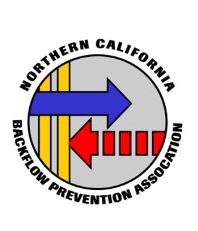 Thursday August 12, 2021Veterans Park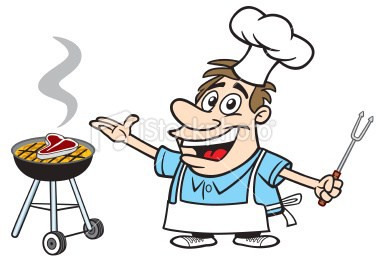 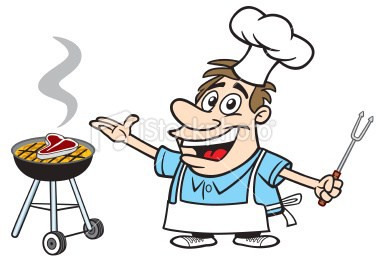 3841 Balfour Road, Brentwood, CA  94513Check in Time: 8:30	Product Show/ Workshop: 	9:00 a.m.—2:00 p.m.Earn 4 contact hoursNO MOTORCYCLES, NO DOGS AND NO REFUNDSA Steak Lunch will be provided for those who have pre-registered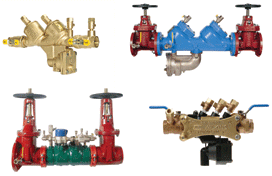 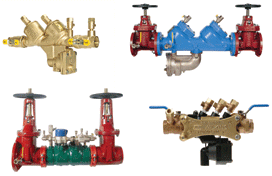 Cost: Members: $40.00	Non-Members: $60.00(Does not include membership)RESERVATIONS MUST BE IN BY AUGUST 10, 2021Please Mail Registration form to: NCBPA P.O. Box 6177, Vallejo, CA 94591Lacy Castro (707) 731-4239 or Fax: (707) 649-0429 ore-mail ncbpacustserv@yahoo.com——————————————————————————————————————————————————————————          NCBPA Annual Product Show / August 12, 2021                                                                                                                                                                                                                                                                                                               Name(s):   	 Company:   	 Phone:  	Fax:  	Email:  	Payment method (Circle One)	Check	Mastercard	Visa	Discover	Exp Date:   	 Credit Card #  						  Name as it Appears on Card  						   Billing address of Credit Card:  						 Number of attendees  	 @ $40 members  	_@ $60 non-members	Total Enclosed $_ 	 Make checks payable to: NCBPA P.O. Box 6177, Vallejo, CA 94591 (No Refunds)